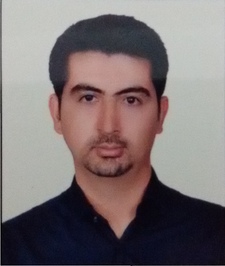 استادیار گروه فناوری صنایع غذایی- دانشگاه تهرانسعید مقدمتلفن دفتر:  +98 (21)پست الکترونیکی: saiedmoghaddam@ut.ac.irتحصیلاتدکتری,null-yesr-char,مهندسی مکانیک,علم و صنعت
B.S,null-yesr-char,مهندسی مکانیک,تهران
M.S,null-yesr-char,مهندسی مکانیک,تهران
زمینههای تخصصیو حرفهایسوابق کاري و فعالیت های اجراییفعالیت های علمیمقالات- Investigating the effect of UVC-LED reactor configurations on liquid foods disinfection using computational fluid dynamics. Mogaddam Saeid, [] [], khalili karim (2024)., Journal of Environmental Chemical Engineering, 12(2), 112138.

- Effect of Non-Newtonian Fluid on Mixing Quality and Pressure Drop in Several Static Mixers: A Numerical Study. Mogaddam Saeid (2023)., Iranian Journal of Science and Technology-Transactions of Mechanical Engineering, 10.1007/s40997-023-00621-5(2364-1835).

- Investigating the potentials to improve the energy consumption of a lime rotary kiln using measurement and CFD simulation. Mogaddam Saeid, عروجی پوریا, Mirshams Ali Mohammad, Roomizadeh Ehsan, Haj Ebne Ali Yahya, Hamzehloo Nasim (2022)., HEAT AND MASS TRANSFER, 58/12(1432-1181).

- MHD micropumping of viscoelastic fluids: an analytical solution. Mogaddam Saeid (2021)., KOREA-AUSTRALIA RHEOLOGY JOURNAL, 33(2), 93-104.

- Heat conduction in sliding contact at start‐up and stopping. Mogaddam Saeid (2020)., Heat Transfer-Asian Research, 49(4), 1756-1768.

- Investigating flow in MHD micropumps. Mogaddam Saeid (2019)., SN Applied Sciences, 1(12).

- Interaction between turbulence and thermal radiation in combined heat transfer channel flows. Mogaddam Saeid, Bazdidi-tehrani Farzad, Aghaamini Masoud (2019)., Heat Transfer-Asian Research, 48(4), 1501-1528.

کنفرانس ها- ارائه چهار شکل متفاوت راکتور ال ای دی فرانبفش برای ضدعفونی آب. مقدم سعید (1402)., سومین همایش ملی محاسبات نرم علوم مهندسی در صنعت و جامعه, 1-3 بهمن, زاهدان, ایران.

- بررسی عددی افزایش انتقال حرارت در جریان دی اکسید کربن فوق بحرانی با استفاده از استاتیک میکسر. مقدم سعید (1402)., پنجمین کنفرانس ملی مهندسی مکانیک، عمران و فناوری‌های پیشرفته, 23-24 مهر, مشهد, ایران.

- ارائه روش ممیزی انرژی در دیگ آب گرم همراه با بررسی مورد مطالعاتی و راهکار اجرایی. مقدم سعید (1402)., پنجمین کنفرانس ملی مهندسی مکانیک، عمران و فناوری‌های پیشرفته, 23-24 مهر, مشهد, ایران.

- تدوین نرم افزار بالانس جرم و انرژی در واحد فرآوری مجتمع مس سرچشمه. مقدم سعید, عروجی پوریا, میر شمس علی محمد, رومی زاده احسان, حاج ابن علی یحیی (1401)., دومین کنفرانس بین المللی بهینه سازی سیستمهای تولیدی و خدماتی, 25-26 مهر, رشت, ایران.

- تحلیل و بررسی انرژی در سامانه های آبیاری تحت فشار و سطحی. زمانی محمدعلی, مشعل محمود, مقدم سعید, هاشمی گرم دره سید ابراهیم (1401)., سومین همایش بین المللی دانشگاه سبز, 25-26 فروردین, تهران, ایران.

- مروری بر روش‌های بازیابی انرژی از خطوط انتقال آب توسط توربین‌های پمپی. محمدی دوقزلو زهرا, خشه چی مرتضی, دهقانی صوفی مسعود, مقدم سعید (1400)., سیزدهمین کنگره ملی مکانیک بیوسیستم و مکانیزاسیون ایران, 24-26 مرداد, تهران, ایران.

- امکان سنجی فنی و اقتصادی طرح تعویض توربین های گازی فرسوده ظرفیت پایین صنعت برق با توربین های راندمان بالا. قاسمی نژاد علی, بیاتی غلامرضا, نجف زاده کیان, مقدم سعید, عروجی پوریا (1398)., نهمین کنفرانس ملی نیروگاه های برق, 10-11 فروردین, تهران, ایران.

کتب مجلاتپایان نامه ها و رساله ها- بررسی تأثیر پیکربندی راکتور ال ای دی فرابنفش بر ضدعفونی مواد غذایی مایع بااستفاده از دینامیک  سیالات محاسباتی، محمد اسدی، سعید مقدم، کارشناسی ارشد،  1402/6/27 

- بررسی آزمایشگاهی تاثیر اشعه فرابنفش بر از بین بردن باکتری اشرشیاکلی از آب، زهرا سلطانی اصلی، سعید مقدم، کارشناسی ارشد،  1402/11/30 

- مدلسازی و شبیه سازی عددی میکروتوربین آبی به منظور استفاده در شبکه های آبرسانی شهری، زهرا محمدی دوقزلو، سعید مقدم، کارشناسی ارشد،  1401/6/30 

- شبیه سازی جریان مواد غذایی مایع در راکتور فرابنفش به کمک دینامیک سیالات محاسباتی، سیما قمشاهی، سعید مقدم، کارشناسی ارشد،  1401/11/19 

- تحلیل انرژی - اقتصادی سیستم های آبیاری تحت فشار و سطحی، محمدعلی زمانی، سعید مقدم، کارشناسی ارشد،  1400/7/14 

